BelizeBelizeBelizeBelizeOctober 2029October 2029October 2029October 2029SundayMondayTuesdayWednesdayThursdayFridaySaturday1234567891011121314151617181920Day of the Americas2122232425262728293031NOTES: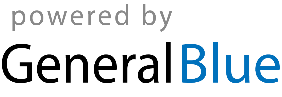 